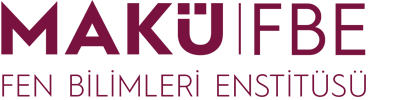 ENSTİTÜLER İÇİN SANAL TOPLANTI TALEP FORMU(Tez Savunması, Sözlü-Yazılı Sınav, TİK, TKB, Seminer vb.)Sanal Toplantı Tarihi: …./…../2020
Sanal Toplantı Saati: ….. : ….
Sanal Toplantı Türü (Tez Savunması, TİK vs.): 

*Sanal Toplantı bilgileri en geç ilgili tarihten 1 gün önce moderatör tarafından toplantıya katılacaklara eposta ile bildirilecektir.Sıra NoUnvan Ad Soyad Unvan Ad Soyad E-posta AdresiCep Telefonu1Danışman2Öğrenci3Jüri4Jüri5Jüri6Jüri7Yedek Jüri8Yedek Jüri9Yedek JüriEnstitü “Sanal Moderatör ve Toplantı Yönetimi / Teknik Destek” Sorumlu Öğretim ElemanlarıEnstitü “Sanal Moderatör ve Toplantı Yönetimi / Teknik Destek” Sorumlu Öğretim ElemanlarıEnstitü “Sanal Moderatör ve Toplantı Yönetimi / Teknik Destek” Sorumlu Öğretim ElemanlarıUnvan Ad SoyadEpostaCepTelDr. Öğr. Üyesi Neslihan KAYA KINAYTÜRKnkinayturk@mehmetakif.edu.trDr. Öğr. Üyesi Ayşen ÇOBANacoban@mehmetakif.edu.tr